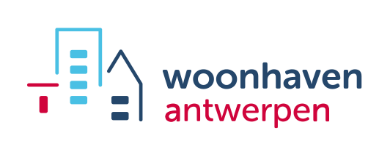 Eindverslag woonbegeleiding versnelde toewijzingAlgemene gegevens:Naam huurder:Adres huurder:Datum opstart:Datum afmelding:Contactgegevens begeleiding:Resultaat bij de afronding van de woonbegeleiding:Contactgegevens en rol van het (professioneel) netwerk dat nog aanwezig is: